Sacred Heart University Boys’ Volleyball ID Clinic March 22, 2019Prospective Student AthletesWho should go?-Open to the graduating classes of 2019, 2020, 2021 and 2022What is it?-3 hour ID clinic with training from Coach Bertucci and SHU assistant coaches	-JR and SR participants and parents only will be able to have a Q & A session about recruiting after the clinic.Where is it?-Sacred Heart University	-Pitt Center: 5151 Park Ave, Fairfield, CT 06825*Parents can park in the Curtis Hall parking lot, which is building next to the William H. Pitt CenterClick here for a printable campus mapWhen is it happening?-Friday, March 22, 2019-Check-in: 8:45 AM-ID Clinic: 9:00 AM-12:00 PMHow much will it cost?-$60 for ID clinic admission and a SHU T-shirtHow do I sign up?Click here to fill out our online registration form on the Bob Bertucci Camps and Clinics website.Registration and Sessions Information-Check-in, pickup and training for the session will be at Pitt Center. Pickup should be by the person designated on your registration form. Parents are more than welcome to stay and watch in the bleachers.Itinerary for the day-9:00 AM-12:00 PM: ID Clinic-12:15 PM-12:45 PM: Q&A for parents as well as players, graduating HS in 2019 or 2020 only-12:45PM- 1:45 PM Self-guided campus tour- 1:45PM – Meet at Curtis Hall next to Pitt Center for Admission’s guided tour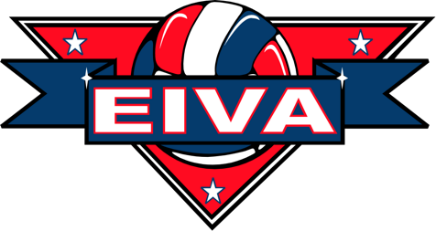 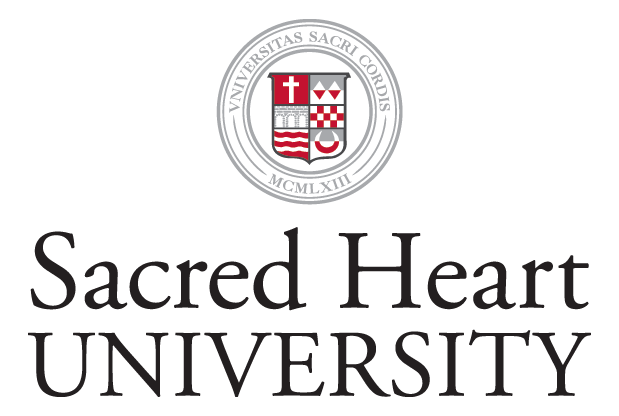 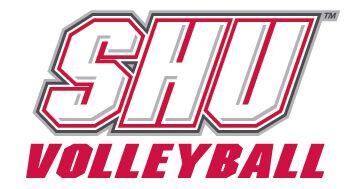 